Red Report (15 days) 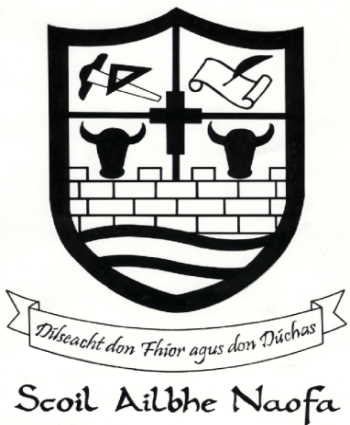 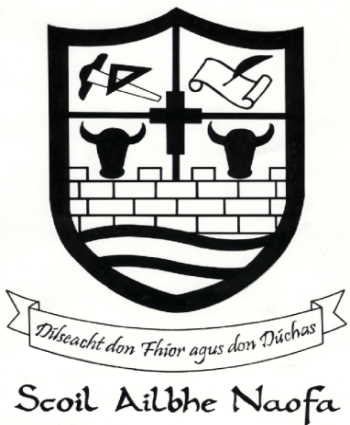 Date started: 20th January 2023Step down: Yes □ No □Previous report: White □ Yellow □ Red □Parent/guardian to sign every day.Year Head:		C. McGrathParent:		___________________________Student:		Patrick BearyDateSubjectPlease comment on the student’s participation in class. E.g. the student’s punctuality, ability to follow instructions, classwork, effort and allowing teaching and learning to take place.Please comment on the student’s participation in class. E.g. the student’s punctuality, ability to follow instructions, classwork, effort and allowing teaching and learning to take place.TeacherSignature1.2.3.4.Break5.6.Lunch7.8.9.Student Reflection: (Please fill this in with your parent/guardian)What went well today?What could I improve on?Student Reflection: (Please fill this in with your parent/guardian)What went well today?What could I improve on?Student Reflection: (Please fill this in with your parent/guardian)What went well today?What could I improve on?SignaturesYear Head:______________Parent/Guardian:______________SignaturesYear Head:______________Parent/Guardian:______________DateSubjectPlease comment on the student’s participation in class. E.g. the student’s punctuality, ability to follow instructions, classwork, effort and allowing teaching and learning to take place.Please comment on the student’s participation in class. E.g. the student’s punctuality, ability to follow instructions, classwork, effort and allowing teaching and learning to take place.TeacherSignature1.2.3.4.Break5.6.Lunch7.8.9.Student Reflection: (Please fill this in with your parent/guardian)What went well today?What could I improve on?Student Reflection: (Please fill this in with your parent/guardian)What went well today?What could I improve on?Student Reflection: (Please fill this in with your parent/guardian)What went well today?What could I improve on?SignaturesYear Head:______________Parent/Guardian:______________SignaturesYear Head:______________Parent/Guardian:______________DateSubjectPlease comment on the student’s participation in class. E.g. the student’s punctuality, ability to follow instructions, classwork, effort and allowing teaching and learning to take place.Please comment on the student’s participation in class. E.g. the student’s punctuality, ability to follow instructions, classwork, effort and allowing teaching and learning to take place.TeacherSignature1.2.3.4.Break5.6.Lunch7.8.9.Student Reflection: (Please fill this in with your parent/guardian)What went well today?What could I improve on?Student Reflection: (Please fill this in with your parent/guardian)What went well today?What could I improve on?Student Reflection: (Please fill this in with your parent/guardian)What went well today?What could I improve on?SignaturesYear Head:______________Parent/Guardian:______________SignaturesYear Head:______________Parent/Guardian:______________DateSubjectPlease comment on the student’s participation in class. E.g. the student’s punctuality, ability to follow instructions, classwork, effort and allowing teaching and learning to take place.Please comment on the student’s participation in class. E.g. the student’s punctuality, ability to follow instructions, classwork, effort and allowing teaching and learning to take place.TeacherSignature1.2.3.4.Break5.6.Lunch7.8.9.Student Reflection: (Please fill this in with your parent/guardian)What went well today?What could I improve on?Student Reflection: (Please fill this in with your parent/guardian)What went well today?What could I improve on?Student Reflection: (Please fill this in with your parent/guardian)What went well today?What could I improve on?SignaturesYear Head:______________Parent/Guardian:______________SignaturesYear Head:______________Parent/Guardian:______________DateSubjectPlease comment on the student’s participation in class. E.g. the student’s punctuality, ability to follow instructions, classwork, effort and allowing teaching and learning to take place.Please comment on the student’s participation in class. E.g. the student’s punctuality, ability to follow instructions, classwork, effort and allowing teaching and learning to take place.TeacherSignature1.2.3.4.Break5.6.Lunch7.8.9.Student Reflection: (Please fill this in with your parent/guardian)What went well today?What could I improve on?Student Reflection: (Please fill this in with your parent/guardian)What went well today?What could I improve on?Student Reflection: (Please fill this in with your parent/guardian)What went well today?What could I improve on?SignaturesYear Head:______________Parent/Guardian:______________SignaturesYear Head:______________Parent/Guardian:______________DateSubjectPlease comment on the student’s participation in class. E.g. the student’s punctuality, ability to follow instructions, classwork, effort and allowing teaching and learning to take place.Please comment on the student’s participation in class. E.g. the student’s punctuality, ability to follow instructions, classwork, effort and allowing teaching and learning to take place.TeacherSignature1.2.3.4.Break5.6.Lunch7.8.9.Student Reflection: (Please fill this in with your parent/guardian)What went well today?What could I improve on?Student Reflection: (Please fill this in with your parent/guardian)What went well today?What could I improve on?Student Reflection: (Please fill this in with your parent/guardian)What went well today?What could I improve on?SignaturesYear Head:______________Parent/Guardian:______________SignaturesYear Head:______________Parent/Guardian:______________DateSubjectPlease comment on the student’s participation in class. E.g. the student’s punctuality, ability to follow instructions, classwork, effort and allowing teaching and learning to take place.Please comment on the student’s participation in class. E.g. the student’s punctuality, ability to follow instructions, classwork, effort and allowing teaching and learning to take place.TeacherSignature1.2.3.4.Break5.6.Lunch7.8.9.Student Reflection: (Please fill this in with your parent/guardian)What went well today?What could I improve on?Student Reflection: (Please fill this in with your parent/guardian)What went well today?What could I improve on?Student Reflection: (Please fill this in with your parent/guardian)What went well today?What could I improve on?SignaturesYear Head:______________Parent/Guardian:______________SignaturesYear Head:______________Parent/Guardian:______________DateSubjectPlease comment on the student’s participation in class. E.g. the student’s punctuality, ability to follow instructions, classwork, effort and allowing teaching and learning to take place.Please comment on the student’s participation in class. E.g. the student’s punctuality, ability to follow instructions, classwork, effort and allowing teaching and learning to take place.TeacherSignature1.2.3.4.Break5.6.Lunch7.8.9.Student Reflection: (Please fill this in with your parent/guardian)What went well today?What could I improve on?Student Reflection: (Please fill this in with your parent/guardian)What went well today?What could I improve on?Student Reflection: (Please fill this in with your parent/guardian)What went well today?What could I improve on?SignaturesYear Head:______________Parent/Guardian:______________SignaturesYear Head:______________Parent/Guardian:______________DateSubjectPlease comment on the student’s participation in class. E.g. the student’s punctuality, ability to follow instructions, classwork, effort and allowing teaching and learning to take place.Please comment on the student’s participation in class. E.g. the student’s punctuality, ability to follow instructions, classwork, effort and allowing teaching and learning to take place.TeacherSignature1.2.3.4.Break5.6.Lunch7.8.9.Student Reflection: (Please fill this in with your parent/guardian)What went well today?What could I improve on?Student Reflection: (Please fill this in with your parent/guardian)What went well today?What could I improve on?Student Reflection: (Please fill this in with your parent/guardian)What went well today?What could I improve on?SignaturesYear Head:______________Parent/Guardian:______________SignaturesYear Head:______________Parent/Guardian:______________DateSubjectPlease comment on the student’s participation in class. E.g. the student’s punctuality, ability to follow instructions, classwork, effort and allowing teaching and learning to take place.Please comment on the student’s participation in class. E.g. the student’s punctuality, ability to follow instructions, classwork, effort and allowing teaching and learning to take place.TeacherSignature1.2.3.4.Break5.6.Lunch7.8.9.Student Reflection: (Please fill this in with your parent/guardian)What went well today?What could I improve on?Student Reflection: (Please fill this in with your parent/guardian)What went well today?What could I improve on?Student Reflection: (Please fill this in with your parent/guardian)What went well today?What could I improve on?SignaturesYear Head:______________Parent/Guardian:______________SignaturesYear Head:______________Parent/Guardian:______________DateSubjectPlease comment on the student’s participation in class. E.g. the student’s punctuality, ability to follow instructions, classwork, effort and allowing teaching and learning to take place.Please comment on the student’s participation in class. E.g. the student’s punctuality, ability to follow instructions, classwork, effort and allowing teaching and learning to take place.TeacherSignature1.2.3.4.Break5.6.Lunch7.8.9.Student Reflection: (Please fill this in with your parent/guardian)What went well today?What could I improve on?Student Reflection: (Please fill this in with your parent/guardian)What went well today?What could I improve on?Student Reflection: (Please fill this in with your parent/guardian)What went well today?What could I improve on?SignaturesYear Head:______________Parent/Guardian:______________SignaturesYear Head:______________Parent/Guardian:______________DateSubjectPlease comment on the student’s participation in class. E.g. the student’s punctuality, ability to follow instructions, classwork, effort and allowing teaching and learning to take place.Please comment on the student’s participation in class. E.g. the student’s punctuality, ability to follow instructions, classwork, effort and allowing teaching and learning to take place.TeacherSignature1.2.3.4.Break5.6.Lunch7.8.9.Student Reflection: (Please fill this in with your parent/guardian)What went well today?What could I improve on?Student Reflection: (Please fill this in with your parent/guardian)What went well today?What could I improve on?Student Reflection: (Please fill this in with your parent/guardian)What went well today?What could I improve on?SignaturesYear Head:______________Parent/Guardian:______________SignaturesYear Head:______________Parent/Guardian:______________DateSubjectPlease comment on the student’s participation in class. E.g. the student’s punctuality, ability to follow instructions, classwork, effort and allowing teaching and learning to take place.Please comment on the student’s participation in class. E.g. the student’s punctuality, ability to follow instructions, classwork, effort and allowing teaching and learning to take place.TeacherSignature1.2.3.4.Break5.6.Lunch7.8.9.Student Reflection: (Please fill this in with your parent/guardian)What went well today?What could I improve on?Student Reflection: (Please fill this in with your parent/guardian)What went well today?What could I improve on?Student Reflection: (Please fill this in with your parent/guardian)What went well today?What could I improve on?SignaturesYear Head:______________Parent/Guardian:______________SignaturesYear Head:______________Parent/Guardian:______________DateSubjectPlease comment on the student’s participation in class. E.g. the student’s punctuality, ability to follow instructions, classwork, effort and allowing teaching and learning to take place.Please comment on the student’s participation in class. E.g. the student’s punctuality, ability to follow instructions, classwork, effort and allowing teaching and learning to take place.TeacherSignature1.2.3.4.Break5.6.Lunch7.8.9.Student Reflection: (Please fill this in with your parent/guardian)What went well today?What could I improve on?Student Reflection: (Please fill this in with your parent/guardian)What went well today?What could I improve on?Student Reflection: (Please fill this in with your parent/guardian)What went well today?What could I improve on?SignaturesYear Head:______________Parent/Guardian:______________SignaturesYear Head:______________Parent/Guardian:______________DateSubjectPlease comment on the student’s participation in class. E.g. the student’s punctuality, ability to follow instructions, classwork, effort and allowing teaching and learning to take place.Please comment on the student’s participation in class. E.g. the student’s punctuality, ability to follow instructions, classwork, effort and allowing teaching and learning to take place.TeacherSignature1.2.3.4.Break5.6.Lunch7.8.9.Student Reflection: (Please fill this in with your parent/guardian)What went well today?What could I improve on?Student Reflection: (Please fill this in with your parent/guardian)What went well today?What could I improve on?Student Reflection: (Please fill this in with your parent/guardian)What went well today?What could I improve on?SignaturesYear Head:______________Parent/Guardian:______________SignaturesYear Head:______________Parent/Guardian:______________